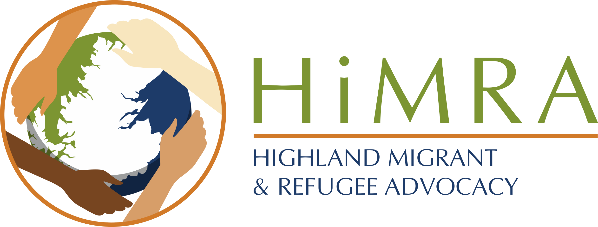 Volunteer driver (mini bus)Role DescriptionRole Title:Volunteer driver (mini bus)Responsible to:Volunteer co-ordinator Where (Location):HighlandInverness, Dingwall, Alness,Time commitment:Volunteer dependant Role description:HiMRA often require volunteers to drive Mini buses for trips, days out or events.We require a bank of Volunteer drivers who can drive a 16+ seater mini bus. You would be a reliable time keeper and have a clean driving license with the D1 driving pass. You enjoy meeting new people and taking part in day trip and events. You are friendly and patient as many of our service user have limited English.Main tasks:Collecting bus from rental premises – usually Inverness. Undertaking vehicle checks Driving safelyRefuellingRequired skills, qualities and experience As a condition you need proof of Driving license with D1 & a mini bus MIDAS pass. There will be a requirement to sit a DCC minibus MIDAS test. Checking bus and filing with fuel will be needed. Awareness of Health and Safety would also be helpful.PVG member and open to applying for a Basic Police check.Training and support available:MIDAS training can be source for those wanting to volunteer. Health and SafetyManual handling Any other RequirementsNARecruitment process:Completed ‘Expression of interest’ forms to be sent to Tiffany Bottomley 5 Charles Street Inverness IV2 3AEOR via email at Tiffany.bottomley@birchwoodhighland.org.ukDate role created:25/03/2019